Incident Name:DolanIncident #: CA-LPF-002428IR Interpreter(s):Shelly Carrollshelly.carroll@sc-recon.comLocal Dispatch Phone:LPCC (805 938 9142)Interpreted Size:106,687 acSize last period:102,225 acFlight Time:2200 PDTFlight Date:September 10, 2020Interpreter(s) location:Park Rapids, MNInterpreter(s) Phone:218-290-9056GACC IR Liaison:Kyle FelkerGACC IR Liaison Phone:(530) 251-6112National Coordinator:Tom MellinPhone: 505-842-3845Cell: 505-301-8167Ordered By:Nanci CurtisA Number:A-259Aircraft/Scanner System:N501TC TK-7Pilots/Techs:PIC: Mark ZallerOperator: Kris AlbrechtIRIN Comments on imagery:Good mosaicked image with highly discernable intense heatIRIN Comments on imagery:Good mosaicked image with highly discernable intense heatWeather at time of flight:Smoky conditionsFlight Objective:Map heat perimeter, intense, scattered, and isolated heatDate and Time Imagery Received by Interpreter:September 10, 2020   2315 PDT Date and Time Imagery Received by Interpreter:September 10, 2020   2315 PDT Type of media for final product: pdf maps, IR log, KMZ and shapefilesDigital files sent to: https://ftp.nifc.gov/public/incident_specific_data/calif_s/!2020_Incidents/CA-LPF-002428_Dolan/IR/  andNanci CurtisPhone: 503-949-3971Email: 2020.dolan.situation@firenet.govType of media for final product: pdf maps, IR log, KMZ and shapefilesDigital files sent to: https://ftp.nifc.gov/public/incident_specific_data/calif_s/!2020_Incidents/CA-LPF-002428_Dolan/IR/  andNanci CurtisPhone: 503-949-3971Email: 2020.dolan.situation@firenet.govDate and Time Products Delivered to Incident:September 11, 2020  0030 PDTDate and Time Products Delivered to Incident:September 11, 2020  0030 PDTType of media for final product: pdf maps, IR log, KMZ and shapefilesDigital files sent to: https://ftp.nifc.gov/public/incident_specific_data/calif_s/!2020_Incidents/CA-LPF-002428_Dolan/IR/  andNanci CurtisPhone: 503-949-3971Email: 2020.dolan.situation@firenet.govType of media for final product: pdf maps, IR log, KMZ and shapefilesDigital files sent to: https://ftp.nifc.gov/public/incident_specific_data/calif_s/!2020_Incidents/CA-LPF-002428_Dolan/IR/  andNanci CurtisPhone: 503-949-3971Email: 2020.dolan.situation@firenet.govComments /notes on tonight’s mission and this interpretation:Perimeter growth along S and SE. Several new fingers of intense heat. Less scattered heat than previous day. Isolated heat along vegetated drainages. Bounding box on next page.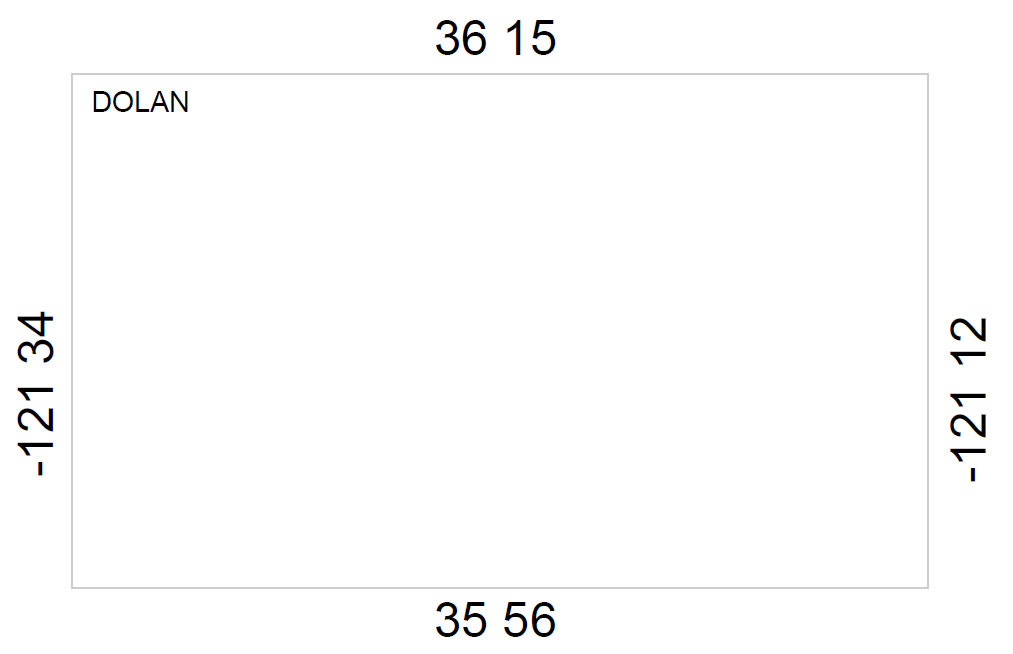 Comments /notes on tonight’s mission and this interpretation:Perimeter growth along S and SE. Several new fingers of intense heat. Less scattered heat than previous day. Isolated heat along vegetated drainages. Bounding box on next page.Comments /notes on tonight’s mission and this interpretation:Perimeter growth along S and SE. Several new fingers of intense heat. Less scattered heat than previous day. Isolated heat along vegetated drainages. Bounding box on next page.Comments /notes on tonight’s mission and this interpretation:Perimeter growth along S and SE. Several new fingers of intense heat. Less scattered heat than previous day. Isolated heat along vegetated drainages. Bounding box on next page.